02 марта 2022 г.                                                                                              № 292О внесении изменений в Методику оценки эффективности реализации муниципальных программ Предгорного муниципального округа Ставропольского края, утвержденную постановлением администрации Предгорного муниципального округа Ставропольского края от                                       25 декабря 2020 г. № 121В соответствии со статьей 179 Бюджетного кодекса Российской Федерации администрация Предгорного муниципального округа Ставропольского краяПОСТАНОВЛЯЕТ:1. Внести в Методику оценки эффективности реализации муниципальных программ Предгорного муниципального округа Ставропольского края, утвержденную постановлением администрации Предгорного муниципального округа Ставропольского края от                                        25 декабря 2020 г. № 121 (далее – Методика), следующие изменения:1.1. пункт 6 изложить в новой редакции:«6. Оценка эффективности реализации муниципальной программы определяется по следующей формуле:ОЭ – оценка эффективности реализации муниципальной программы;СДЦ – степень достижения целей муниципальной программы;n – количество подпрограмм муниципальной программы;СРЗi – степень решения i-ой задачи подпрограммы; – сумма степеней решения i-ой задачи подпрограммы;КУП – показатель качества управления муниципальной программой.».2. Настоящее постановление вступает в силу со дня его подписания. Глава Предгорногомуниципального округа Ставропольского края                                                                  Н.Н. Бондаренко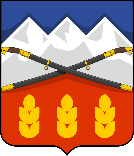 ПОСТАНОВЛЕНИЕАДМИНИСТРАЦИИ ПРЕДГОРНОГО МУНИЦИПАЛЬНОГО ОКРУГАСТАВРОПОЛЬСКОГО КРАЯст. Ессентукская